Технологическая карта буква «О».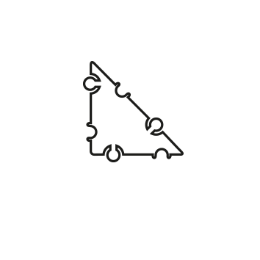 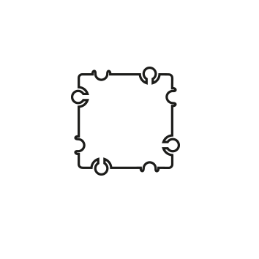 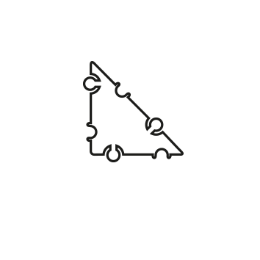 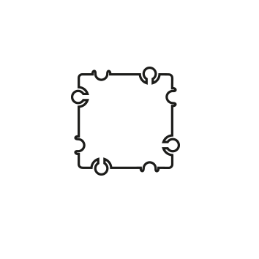 Название деталиКоличество деталейКвадрат 6 шт.Треугольник прямоугольный 4 шт.